    LABORATUVAR/ATÖLYE  ADI: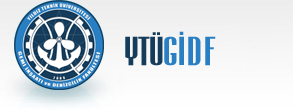 GEMİ İNŞAATI VE DENİZCİLİK FAKÜLTESİ…………………. LABORATUVARI/ATÖLYESİTEMİZLİK KAYIT FORMU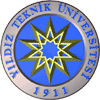 Temizlik TarihiSorumluİmza